Pozvánka na jednání pracovní skupiny (PS)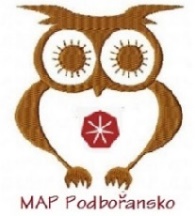 Čtenářská gramotnost, rozvoj kompetencí pro používání cizího jazyka, rozvoj kulturního povědomí a vyjádření žáků"v rámci projektu MAP ORP Podbořany reg. č. CZ.02.3.68/0.0/0.0/15_005/0000405Kdy: 5. 6. 2017 od 15.30Kde: ZŠ Husova Podbořany, hlavní budova, přízemíProgram:Aktualizace Strategického rámce MAP ORP Podbořany (dále jen SR)Návrh aktivit vzdělávání a testování učebních pomůcek dle potřeb pedagogůNávrh projektů a aktivit MAP na roky 2017 – 2023 – 1. fázeProsím prostudujte si příslušnou kapitolu SR zasílanou v příloze s touto pozvánkou. Nemůžete-li se jednání pracovní skupiny zúčastnit osobně, můžete své náměty a podnět zaslat e-mailem na níže uvedený kontakt.Zároveň opakovaně upozorňuji na možnost finančního ohodnocení za práci pro PS formou DPP (koordinátor PS 250 Kč/h, aktivní člen PS 200 Kč/hodinu). Podporovanou činností je aktivní sdílení zkušeností s ostatními partnery MAP formou novinových a webových článků, metodik, seminářů a dalších podobných aktivit, či recenzování vzdělávacích pomůcek a metod. Podrobnosti na níže uvedených kontaktech.Kde se přihlásit: zdenka.lnenickova@vladar.cz, 605 242 949Drobné občerstvení zajištěno!